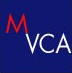 IAPEI EXECUTIVE MANAGEMENT WORKSHOP ON PRIVATE EQUITY AND VENTURE CAPITAL Securities Commission Malaysia, Kuala Lumpur17th   (9AM)  & 18th October 2016 (8AM)REGISTRATION FORMPLEASE TICK (√) WHERE APPROPRIATEI WILL ATTEND THE EXECUTIVE MANAGEMENT WORKSHOP ON PRIVATE EQUITY AND VENTURE CAPITAL       Number of Pax   ___________________        RM2,800 (Members)      Number of Pax   ____________________      RM 2,999 (Non Members)Please kindly fax / email this reply form to MVCA Secretariat at 03-6206 2484 or tharmini@mvca.org.my .  For more information, please call Ms.Tharmini at 03-2300 6550.Thank you.NameOrganisationDesignationPA / SecretaryEmailTelFaxPayment Details:Malaysian Venture Capital & Private Equity AssociationPublic Bank Berhad 3985970622